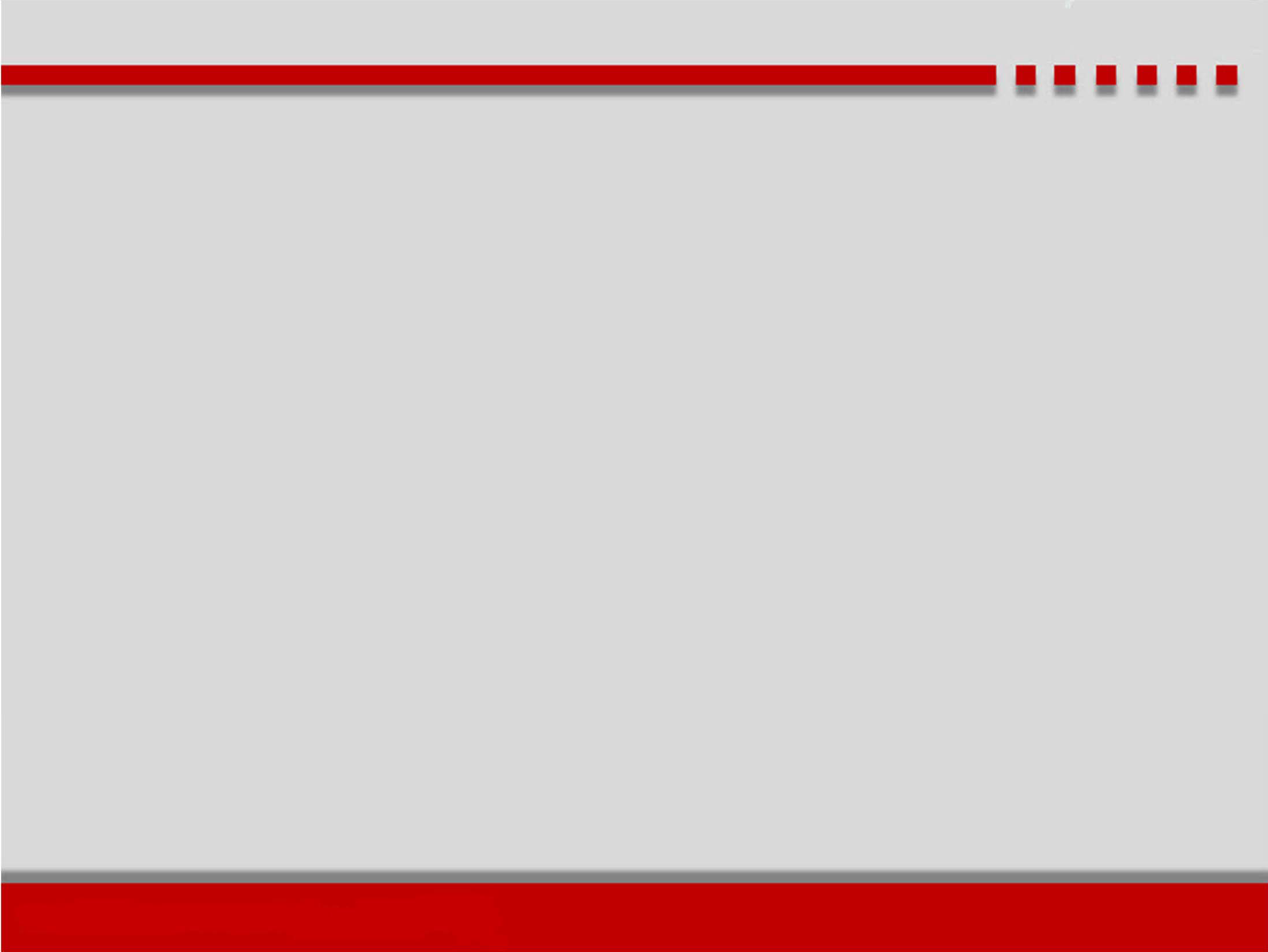 LEGGE N.107/2015CRITERI ASSEGNAZIONE BONUS DOCENTI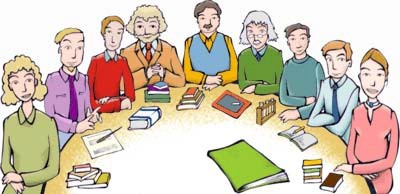 LEGGE N.107/2015 E CONTRATTO SCUOLAUNA POSSIBILE LETTURA COMBINATA COMMA 129 E ART. 88 DEL CCNLQualità dell’insegnamento e contributo al miglioramento dell’Istituzione Scolastica, nonché del successo formativo degli studenti.Qualità dell’insegnamento e contributo al miglioramento dell’Istituzione scolastica, nonché del successo formativo degli studenti.Risultati ottenuti dal docente o dal gruppo di docenti in relazione al potenziamento delle competenze degli alunni e dell’innovazione didattica e metodologica, nonché della collaborazione alla ricerca didattica, alla documentazione e alla diffusione di buone pratiche didatticheResponsabilità assunte nel coordinamento organizzativo e didattico e nella formazione del personale.CRITERIIPOTESI DI DECLINAZIONEQualità dell’insegnamento e contributo al miglioramento dell’Istituzione Scolastica, nonché del successo formativo degli studenti.Qualità dell’insegnamento e contributo al miglioramento dell’Istituzione Scolastica, nonché del successo formativo degli studenti.Qualità dell’insegnamento e contributo al miglioramento dell’Istituzione Scolastica, nonché del successo formativo degli studenti.Frequenza corsi di formazione/aggiornamento.Progetti innovativi per il miglioramento.Attività di recupero/potenziamento.Attività di contrasto all’insuccesso scolastico e all’abbandono.Partecipazione attiva a gruppi di progetto.Disponibilità, oltre l’orario di servizio, ad attività di «sportello di ascolto educativo e didattico» dei singoli alunni o di gruppi di alunni e genitori.Complessità e gestione del lavoro d’aula in contesti difficili(classi ad elevata diversificazione etnica e linguistica, classi con alunni portatori di disagio o deficit di varia natura‐disabili, bes, dsa‐, alunni con contesti familiari critici molto disagiati, deprivati…).Risultati ottenuti dal docente o dal gruppo di docenti in relazione al potenziamento delle competenze degli alunni e dell’innovazione didattica e metodologica, nonché della collaborazione alla ricerca didattica, alla documentazione e alla diffusione di buone pratiche didatticheb1) Risultati ottenuti dal docente o dal gruppo di docenti in relazione al potenziamento delle competenze degli alunni e dell’innovazione didattica e metodologicab1) Risultati ottenuti dal docente o dal gruppo di docenti in relazione  al potenziamento delle competenze degli alunni e dell’innovazione didattica e metodologicab2)Collaborazione alla ricerca didattica, alla documentazione e alla diffusione di buone praticheb2)Collaborazione	alla	ricerca	didattica,	alla	documentazione	e	alla diffusione di buone praticheResponsabilità assunte nel coordinamento	organizzativo e didattico e nella formazione del personale